Πρόσκληση εκδήλωσης ενδιαφέροντος για την ανάθεση του έργου της συλλογής δειγμάτωνκονδύλων πατάτας στο πλαίσιο του Προγράμματος Επισκοπήσεων 2023.Ο Αντιπεριφερειάρχης Λασιθίου Έχοντας υπόψη:Τις διατάξεις του Ν. 3852/2010 (ΦΕΚ 87Α΄/7-6-2010) «Νέα Αρχιτεκτονική της Αυτοδιοίκησης και της Αποκεντρωμένης Διοίκησης – Πρόγραμμα Καλλικράτης», όπως ισχύει.Τις διατάξεις του Π.Δ. 149/2010 (ΦΕΚ 242 Α΄/27-12-10) «Οργανισμός της Περιφέρειας  Κρήτης».Τις διατάξεις του Ν. 4270/2014 «Αρχές δημοσιονομικής διαχείρισης και εποπτείας (ενσωμάτωση της Οδηγίας 2011/85/ΕΕ) – Δημόσιο Λογιστικό και άλλες διατάξεις».Το Ν. 4412/2016 «Δημόσιες συμβάσεις έργων, προμηθειών και υπηρεσιών (προσαρμογή στις Οδηγίες 2014/24/ΕΕ και 2014/25/ΕΕ).Το Π.Δ. 80/2016 (ΦΕΚ 145/Α/05-08-2016) «Ανάληψη υποχρεώσεων από τους Διατάκτες».Τη με αρ. πρωτ. 242575/01-10-2019 (ΦΕΚ 3732 τ.Β’ 8-10-2019) απόφαση περί μεταβίβασης και ανάθεσης αρμοδιοτήτων στους Αντιπεριφερειάρχες Περιφέρειας Κρήτης.  Τη με αριθμ. 1218/16-2-2021 (ΦΕΚ 762 τ.Β΄) απόφαση της Συντονίστριας της Αποκεντρωμένης Διοίκησης Κρήτης «Έγκριση τροποποίησης του Οργανισμού Εσωτερικής Υπηρεσίας της Περιφέρειας Κρήτης».Την με αρ. πρωτ. 164989/06-06-2022 (ΦΕΚ 476/Υ.Ο.Δ.Δ.) απόφαση Περιφερειάρχη για ορισμό Αντιπεριφερειάρχη Π.Ε. Λασιθίου.Την με αριθμ. 2120/2023 απόφαση ανάληψης υποχρέωσης .σας καλεί να υποβάλετε έγγραφη οικονομική προσφορά στην Περιφερειακή Ενότητα Λασιθίου Δ/νση Διοικητικού – Οικονομικού, Τμήμα Προμηθειών, Προσόδων και Περιουσίας  έως την Δευτέρα  05/06/2023 και ώρα 14:00 μ.μ., για την ανάθεση του έργου της συλλογής δειγμάτων κονδύλων πατάτας στο πλαίσιο του Προγράμματος Επισκοπήσεων 2023 με προϋπολογισμό 3.600,00 ευρώ με Φ.Π.Α. για τις ανάγκες της Π.Ε. Λασιθίου. Αναλυτική περιγραφή των όρων της πρόσκλησης και των τεχνικών προδιαγραφών του έργου περιλαμβάνονται στα παραρτήματα Α΄ και Β΄.Η δαπάνη θα βαρύνει τον ειδικό φορέα 04.291-01 ΚΑΕ 5244.01.000  «Δαπάνες γεωργίας- κτηνοτροφίας που δεν προβλέπονται σε άλλους κωδικούς αριθμούς εξόδων (Τρεχ. Χρ.)».Η παρούσα Πρόσκληση δημοσιεύεται στο Διαδίκτυο: στο Κεντρικό Ηλεκτρονικό Μητρώο Δημοσίων Συμβάσεων στην ιστοσελίδα www.eprocurement.gov.gr, καθώς και στην ιστοσελίδα της Περιφέρειας Κρήτης www.crete.gov.gr. ΠΑΡΑΡΤΗΜΑ Α΄ΟΡΟΙ ΠΡΟΣΚΛΗΣΗΣΑ. Αντικείμενο της πρόσκλησηςΑντικείμενο της παρούσας πρόσκλησης είναι η παροχή υπηρεσιών συλλογής δειγμάτων κονδύλων πατάτας με τη διαδικασία της απευθείας ανάθεσης. Για οποιαδήποτε πληροφορία ως προς το αντικείμενο της παρούσας, αρμόδιο είναι το Τμήμα Ποιοτικού και Φυτοϋγειονομικού Ελέγχου της Διεύθυνσης Δ/νσης Αγροτικής Ανάπτυξης και Κτηνιατρικής της Π.Ε. Λασιθίου (τηλ. Επικοινωνίας 2841340521/508). Για πληροφορίες ως προς τους λοιπούς όρους, αρμόδιο είναι το Τμήμα Προμηθειών, Προσόδων και Περιουσίας της Διεύθυνσης Διοικητικού-Οικονομικού της Π.Ε. Λασιθίου (τηλ. Επικοινωνίας 2841340307).Η υποβολή προσφοράς αποτελεί τεκμήριο ότι ο προσφέρων έχει λάβει πλήρη γνώση και αποδέχεται τους όρους καθώς και τις τεχνικές προδιαγραφές της παρούσας πρόσκλησης.Β. Κατάρτιση και υποβολή προσφορώνΗ προσφορά υποβάλλεται ή αποστέλλεται με οποιονδήποτε τρόπο από τον υποψήφιο Ανάδοχο, σε σφραγισμένο φάκελο, στον οποίο τοποθετείται:Έγγραφη οικονομική προσφορά σύμφωνα με το υπόδειγμα του ΠΑΡΑΡΤΗΜΑΤΟΣ Γ’. Οι τιμές της προσφοράς θα εκφράζεται σε ευρώ.Αποδεικτικά φορολογικής και ασφαλιστικής ενημερότητας σε ισχύ. Τα αποδεικτικά ασφαλιστικής ενημερότητας αφορούν τόσο την κύρια όσο και την επικουρική ασφάλιση.Βεβαίωση έναρξης επιτηδεύματος από την αρμόδια Οικονομική Αρχή (Δ.Ο.Υ) και τις μεταβολές του.Στο φάκελο της προσφοράς πρέπει να αναγράφονται ευκρινώς:α. Η λέξη «ΠΡΟΣΦΟΡΑ» με κεφαλαία γράμματα.β. Ο πλήρης τίτλος της αρμόδιας Υπηρεσίας (Περιφερειακή Ενότητα Λασιθίου, Διεύθυνση Διοικητικού-Οικονομικού, Τμήμα Προμηθειών, Προσόδων και Περιουσίας).γ. Ο αριθμός πρωτοκόλλου της Πρόσκλησης.δ. Τα στοιχεία του αποστολέα (επωνυμία και διεύθυνση του υποψήφιου Αναδόχου, οδός, αριθμός, πόλη, ΤΚ, τηλέφωνα, fax, e-mail).Περιπτώσεις προσφορών που παρουσιάζουν επιφυλάξεις ή αποκλίσεις από οποιοδήποτε όρο της παρούσας απορρίπτονται. Αν υπάρχει στην προσφορά οποιαδήποτε διόρθωση, αυτή πρέπει να είναι καθαρογραμμένη και υπογεγραμμένη από τον υποψήφιο ή το νόμιμο εκπρόσωπό του. Γ. Διάρκεια έργουΗ διάρκεια του έργου ορίζεται από την ημερομηνία υπογραφής της σύμβασης και μέχρι 31-10-2023. Δ. Υποχρεώσεις αναδόχουΟ ανάδοχος υποχρεούται να συνεργαστεί με τη Δ/νση Αγροτικής Ανάπτυξης και Κτηνιατρικής της Π.Ε. Λασιθίου ή και κάθε τρίτο, με τον τρόπο που θα του υποδείξει η Διεύθυνση αυτή.Ο ανάδοχος υποχρεούται να εξασφαλίσει την έγκαιρη και άριστης ποιότητας υπηρεσία, που συνιστά το αντικείμενο της παρούσας Πρόσκλησης.Στο κόστος του έργου περιλαμβάνονται όλα τα παράπλευρα έξοδα μετακίνησης, αμοιβής προσωπικού, που κρίνονται κάθε φορά απαραίτητα.Ε. Κρατήσεις - Πληρωμή	Η πληρωμή θα γίνει συνολικά μετά την οριστική παραλαβή του αντικειμένου της παρούσας πρόσκλησης με την εξόφληση του 100% της αξίας του τιμολογίου που θα εκδοθεί.	Τα δικαιολογητικά που απαιτούνται είναι τα παρακάτω:Βεβαίωση καλής εκτέλεσης της Δ/νσης Αγροτικής Ανάπτυξης και Κτηνιατρικής.Τιμολόγιο του αναδόχου.Φορολογική και Ασφαλιστική ενημερότητα. Οποιοδήποτε άλλο δικαιολογητικό μπορεί να ζητηθεί από την Υπηρεσία. Τον Ανάδοχο θα βαρύνουν οι νόμιμες κρατήσεις επί της καθαρής συμβατικής αξίας. ΠΑΡΑΡΤΗΜΑ Β΄ΤΕΧΝΙΚΕΣ ΠΡΟΔΙΑΓΡΑΦΕΣΑπαιτείται η συλλογή 120 δειγμάτων (τσουβαλιών) πατάτας από την περιοχή Οροπεδίου Λασιθίου, έτσι ώστε η δειγματοληψία να είναι αντιπροσωπευτική όλης της έκτασης καλλιέργειας. Κάθε δείγμα θα αποτελείται από τουλάχιστον 200 κονδύλους (είναι χρήσιμο να υπάρχουν 5-6 επιπλέον κόνδυλοι για την πιθανότητα σήψης κάποιων απ’ αυτούς). Η συλλογή των κονδύλων της πατάτας γίνεται  με την παρουσία φυτοϋγειονομικού ελεγκτή της Δ/νσης Αγροτικής Ανάπτυξης και Κτηνιατρικής της Π.Ε. Λασιθίου. Η όλη διαδικασία περιλαμβάνει την εκτέλεση των παρακάτω εργασιών:Περιφορά με ιδιόκτητο αυτοκίνητο 4χ4 στην αγροτική περιοχή του Οροπεδίου Λασιθίου κατά την περίοδο εξαγωγής των πατατών, ώστε να εντοπιστούν αγροτεμάχια όπου γίνεται εξαγωγή πατάτας.Προσέγγιση στο κάθε αγροτεμάχιο, ενημέρωση των ιδιοκτητών για τη σκοπιμότητα  της δειγματοληψίας και απόσπαση της σύμφωνης γνώμης τους.Συλλογή από τον αγρό 206 κονδύλων πατατών και συσκευασία τους μέσα σε ειδικό τσουβάλι, που να επιτρέπει την κυκλοφορία του αέρα.Λήψη σημείου GPS του συγκεκριμένου αγροτεμαχίου.Συμπλήρωση δελτίου με διάφορα στοιχεία που απαιτούνται για την καλλιέργεια και τον παραγωγό.Φύλαξη σε μέρος δροσερό και σκιερό, μέχρι τη συγκέντρωση ικανού αριθμού δειγμάτων.Προσάρτηση στα τσουβάλια των πρωτοκόλλων δειγματοληψίας, που έχει συμπληρώσει ο αρμόδιος φυτοϋγειονομικός ελεγκτής, σφράγιση με μολυβδοσφραγίδα των δειγμάτων (παρουσία του φυτοϋγειονομικού ελεγκτή).Μεταφορά των δειγμάτων στο αρμόδιο εργαστήριο Π.Κ.Π.Φ & Π.Ε. Ηρακλείου ή στο ΕΛΜΕΠΑ (ανάλογα), με αυτοκίνητο του αναδόχου.Τέτοιες αποστολές μπορεί να γίνουν από 2-10, ανάλογα με τη ροή συλλογής δειγμάτων και τη δυνατότητα του εργαστηρίου.Κάθε δείγμα προέρχεται από διαφορετικό αγροτεμάχιο.Εφόσον παρέλθει η περίοδος συγκομιδής και δεν έχει γίνει εφικτό να συγκεντρωθούν τα απαιτούμενα δείγματα, ο ανάδοχος υποχρεούται να αναζητήσει τα υπόλοιπα δείγματα σε χώρους αποθήκευσης ή συσκευασίας  πατάτας.Κατάρτιση και παράδοση στην Υπηρεσία μας  χάρτη της περιοχής, στον οποίο θα πρέπει να είναι αποτυπωμένα  τα σημεία δειγματοληψίας, που λήφθηκαν με GPS.Κατάρτιση και παράδοση στην Υπηρεσία μας  επίσης καταστάσεων των παραγωγών από τους οποίους λήφθηκαν τα δείγματα, με διάφορα στοιχεία που ζητούνται.Η διάρκεια της σύμβασης να είναι από την υπογραφή της έως 31 Οκτωβρίου.Για την υλοποίηση των παραπάνω εργασιών (εργατικά, χρήση οχήματος, χρήση μέσων συσκευασίας και GPS, μετακινήσεις, μεταφορά στο Ηράκλειο, συλλογή στοιχείων, συνεργασία με Υπηρεσία κλπ) και μετά από έρευνα στην ελεύθερη αγορά, διαμορφώθηκε η ελάχιστη  αμοιβή της τάξης των 30 € ανά δείγμα (τσουβάλι), μικτά.ΠΑΡΑΡΤΗΜΑ Γ΄ΥΠΟΔΕΙΓΜΑ ΟΙΚΟΝΟΜΙΚΗΣ ΠΡΟΣΦΟΡΑΣΟ (υποψήφιος Ανάδοχος)………………….……………………………………………………….. με έδρα  …………………………………. οδός …….………………….. αριθμός …………… Τ.Κ. …………..   τηλ. ……………………. ΑΦΜ …………………………………. Δ.Ο.Υ…………………………………………………., αφού έλαβα γνώση της αρ. πρωτ. ………….…………………….. πρόσκλησης για την παροχή υπηρεσιών συλλογής δειγμάτων κονδύλων πατάτας, υποβάλλω την παρούσα προσφορά και δηλώνω ότι αποδέχομαι πλήρως και χωρίς επιφύλαξη όλους τους όρους της πρόσκλησης και αναλαμβάνω την εκτέλεσή της στην κάτωθι τιμή: (Ημερομηνία)Ο  Προσφέρων(Ονοματεπώνυμο-Υπογραφή-Σφραγίδα)ΕΛΛΗΝΙΚΗ ΔΗΜΟΚΡΑΤΙΑΠΕΡΙΦΕΡΕΙΑ ΚΡΗΤΗΣΓΕΝΙΚΗ Δ/ΝΣΗ ΕΣΩΤΕΡΙΚΗΣ ΛΕΙΤΟΥΡΓΙΑΣΔ/ΝΣΗ ΔΙΟΙΚΗΤΙΚΟΥ – ΟΙΚΟΝΟΜΙΚΟΥΠΕΡΙΦΕΡΕΙΑΚΗΣ  ΕΝΟΤΗΤΑΣ ΛΑΣΙΘΙΟΥΤΜΗΜΑ ΠΡΟΜΗΘΕΙΩΝ, ΠΡΟΣΟΔΩΝ &ΠΕΡΙΟΥΣΙΑΣΤαχ. Δ/νση: Τέρμα Πολυτεχνείου, Άγιος Νικόλαος, Ταχ. Κώδικας: 72100Πληροφορίες: Χατζάκη ΈλεναΤηλέφωνο: 28413-40334Εmail : chatzaki.e@crete.gov.gr Άγιος Νικόλαος, 25/05/2023           Αρ. Πρωτ.: 168022Προς:  ΧΑΤΖΑΚΗ ΑΓΓΕΛΙΚΗ του Νικολάου.Ο Αντιπεριφερειάρχης ΛασιθίουΑνδρουλάκης ΙωάννηςΕΙΔΟΣ/ΠΑΡΕΧΟΜΕΝΗ ΥΠΗΡΕΣΙΑ     Συλλογή δειγμάτων κονδύλων πατάτας          στο πλαίσιο του Προγράμματος                          Επισκοπήσεων 2023ΤΙΜΗ ΠΡΟΣΦΟΡΑΣ χωρίς Φ.Π.Α.Φ.Π.Α.ΣΥΝΟΛΙΚΗ ΑΞΙΑ ΣΥΜΠΕΡΙΛΑΜΒΑΝΟΜΕΝΟΥ ΦΠΑ(αριθμητικώς και ολογράφως)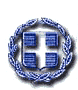 